A l’attention des familles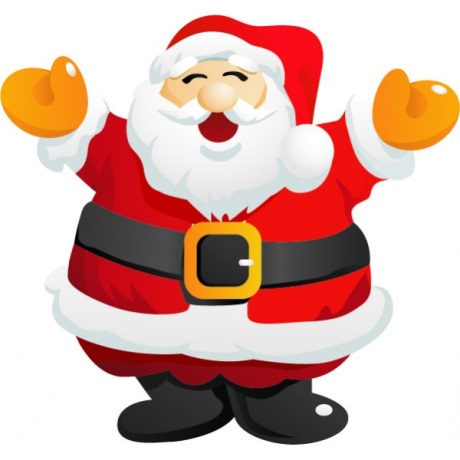 Afin d’organiser au mieux le service,Merci de bien vouloir prévenir(à l’accueil ou auprès des infirmières)si les résidents sortent dans leur famille pour Noël ou pour le jour de l’anousi vous venez déjeuner avec eux sur place ces jours-là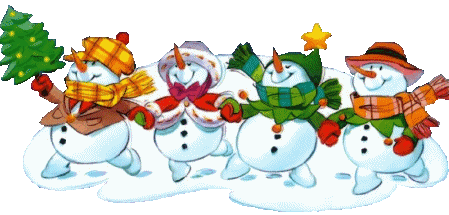 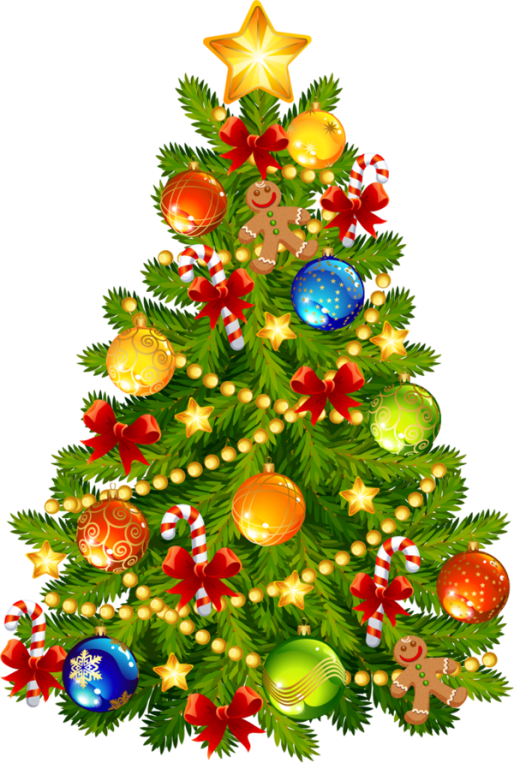 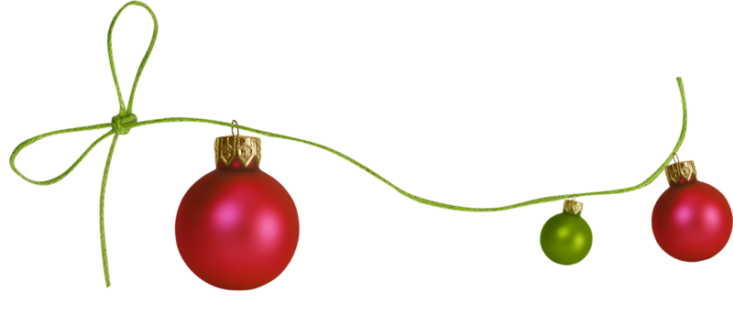 